Department: Classification: Teaching AssociateNumber of Openings: Pay Rate Per Course Taught: Appointment: Expected Dates of Employment: Deadline to Apply: Requisition #: DUTIES OF THE POSITION MINIMUM QUALIFICATIONSHIRING CRITERIAHOW TO APPLYHIRING NOTIFICATIONSUPERVISOR	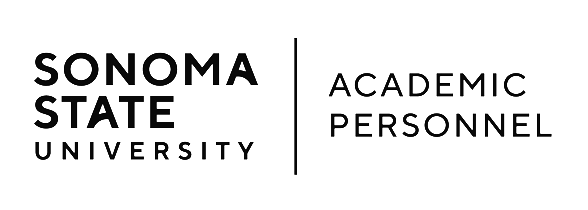 